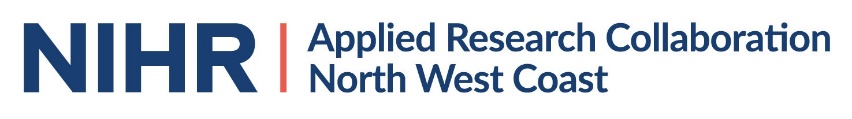 ARC NWC Stage 1 Ideas Scoping FormThe purpose of the NIHR ARC funding is to support applied Health Care, Social Care and/or Public Health research relevant to the needs of the diverse communities served by the NIHR ARC and its local health and care system and be implementable across the local region. The research should be generalisable and have wide applicability across health and care nationally, as well as within the local health and care system where it is conducted. The purpose of the funding is to meet the research infrastructure costs incurred and is to underpin a portfolio of work supported by other research funders and other funding awards. Please complete and share this form with the relevant Theme Manager either by email to arcnwc@liverpool.ac.uk or by hand/post at ARCFEST days and theme meetings.ARC theme: What is the problem/need you want to address?What is the problem/need you want to address?What is the underlying uncertainty (brief synthesis of current evidence, gaps and contradictions)? (to be completed with ARC NWC mentor)What is the underlying uncertainty (brief synthesis of current evidence, gaps and contradictions)? (to be completed with ARC NWC mentor)What is the population group affected?What is the population group affected?What is the proposed project plan (e.g. study design, settings, intervention, data collection, outcomes)? (to be completed with ARC NWC mentor) What is the proposed project plan (e.g. study design, settings, intervention, data collection, outcomes)? (to be completed with ARC NWC mentor) For intervention studies, what aspects of the context do you think might influence implementation during the proposed research? (to be completed with ARC NWC mentor)For intervention studies, what aspects of the context do you think might influence implementation during the proposed research? (to be completed with ARC NWC mentor)What is the potential for this research to reduce unfair differences in access and outcomes across different social groups, and/or reduce health inequalities? What is the potential for this research to reduce unfair differences in access and outcomes across different social groups, and/or reduce health inequalities? In what ways do you anticipate that the ARC infrastructure could support the development of this idea into funding application?In what ways do you anticipate that the ARC infrastructure could support the development of this idea into funding application?Main contact for this form (your details) Main contact for this form (your details) TitleNameRoleOrganisationContact numberEmail address